NOMINATION CHECKLIST:AUTHORISATIONCONTACT INFORMATION:CRITERIA: (Maximum 500 words each)SUGGESTED INCLUSIONS:What is the benefit of the service to industry growth and development?How will this service contribute to the Australian Telecommunications Industry?NOMINATION OVERVIEW: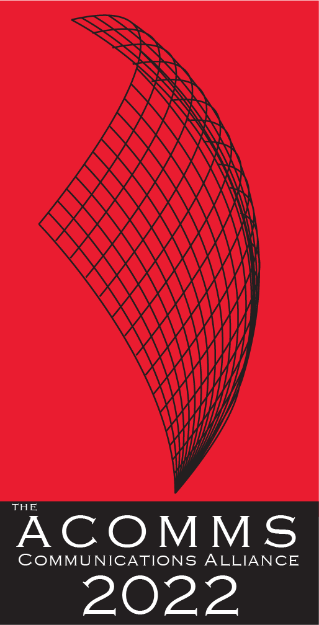 NOMINATION FORMAWARD CATEGORYSERVICES TO INDUSTRY 
– PROFESSIONAL SERVICESLong-term value towards industry development and/or industry co-operationIMPORTANT DATESLaunch of the Awards/Nominations openMonday, 28th March 2022Nominations CloseFriday, 27th May 2022Announcement of ShortlistWednesday, 13th July 2022Awards Dinner and Awards PresentationsThursday, 25th August 2022This Award is open to professional services organisations including research, education, employment, legal, government and regulatory agenciesThe company's professional service offering must have been provided within the last 12 months.The nominees company is registered and operating in Australia (ABN on request)Nominee must own the IP of the service which they are nominating for the awardThis product or service has NOT won an ACOMMS Award in the previous three years. It is ineligible to enter the award that has won in the previous three years, with or without product enhancementEach section of the Nomination form has been completedThe judges can only assess the nomination on the information and materials supplied on the nomination form, so we advise nominees to provide as much information as possible including the suggested Inclusions and supporting testimonials.The judges can only assess the nomination on the information and materials supplied on the nomination form, so we advise nominees to provide as much information as possible including the suggested Inclusions and supporting testimonials.By submitting my nomination electronically, I hereby declare that the information provided for the 2022 ACOMM Awards entry is accurate and correct.  I also agree to abide by the judging decisions made by the judging panel and their decisions will be accepted and final.By submitting my nomination electronically, I hereby declare that the information provided for the 2022 ACOMM Awards entry is accurate and correct.  I also agree to abide by the judging decisions made by the judging panel and their decisions will be accepted and final.namecompanyORGANISATION NAME/COMPANYNUMBER OF STAFF IN AUSTRALIACONTACT NAMEJOB TITLEADDRESSPHONEMOBILEEMAIL ADDRESSName of service offering.Date of service offering.1.Describe the Professional Service offering.2.What is the benefit of the Professional Service offering.3.How does the Professional Service provider distinguish themselves from others working in this same field?DO NOT FORGET TO INCLUDE SUPPORTING TESTIMONIALS.Concise company profile overview.(max. 250 words)Short description of the entry.(max. 50 words)Please attach your Company Logo: A high res (1MG in eps or aif) version of your company logo. The ACOMMS will only use your logo if your entry is shortlisted as a finalist in its given category.Please attach your Company Logo: A high res (1MG in eps or aif) version of your company logo. The ACOMMS will only use your logo if your entry is shortlisted as a finalist in its given category.